ATIVIDADES PARA A SEMANA DE  28 DE JUNHO A 02 DE JULHO.NOME:_______________________________________________________________________LER E ESTUDAR TODOS OS DIAS O NOME E SOBRENOME, O ALFABETO E NÚMEROS (0 A 50).                       É ATRAVÉS DOS ÓRGÃOS DOS SENTIDOS QUE NÓS PERCEBEMOS O MUNDO.                       NÓS TEMOS CINCO SENTIDOS: VISÃO, AUDIÇÃO, OLFATO, TATO E PALADAR.NO LIVRO DE CIÊNCIAS VAMOS ESTUDAR SOBRE O MEU CORPO PERCEBE COM INICIO NA PÁGINA 54.OBSERVAR AS IMAGENS E RESPONDER AS PERGUNTAS PARA QUEM ESTÁ LHE AJUDANDO A FAZER AS ATIVIDADES.A página 62 é opcional – fazer se quiserREALIZAR AS LEITURAS E ATIVIDADES ATÉ A PÁGINA 65. PINTE TODAS AS FIGURAS. RECORTE E COLE AS FIGURAS EM CADA SENTIDO CORRESPONDENTE.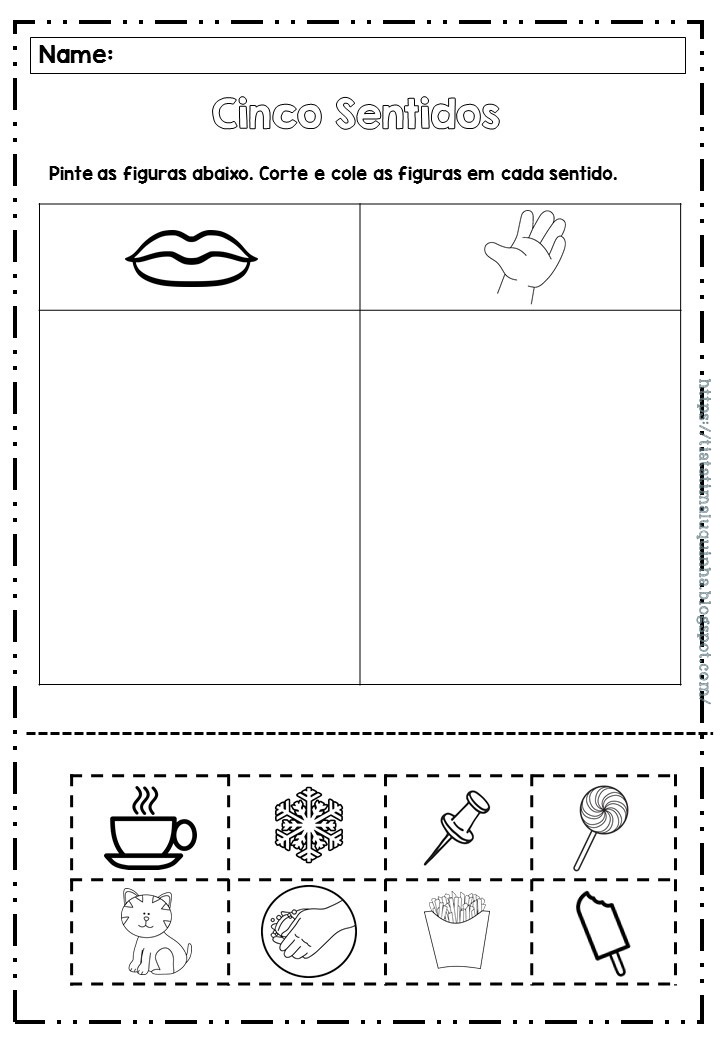 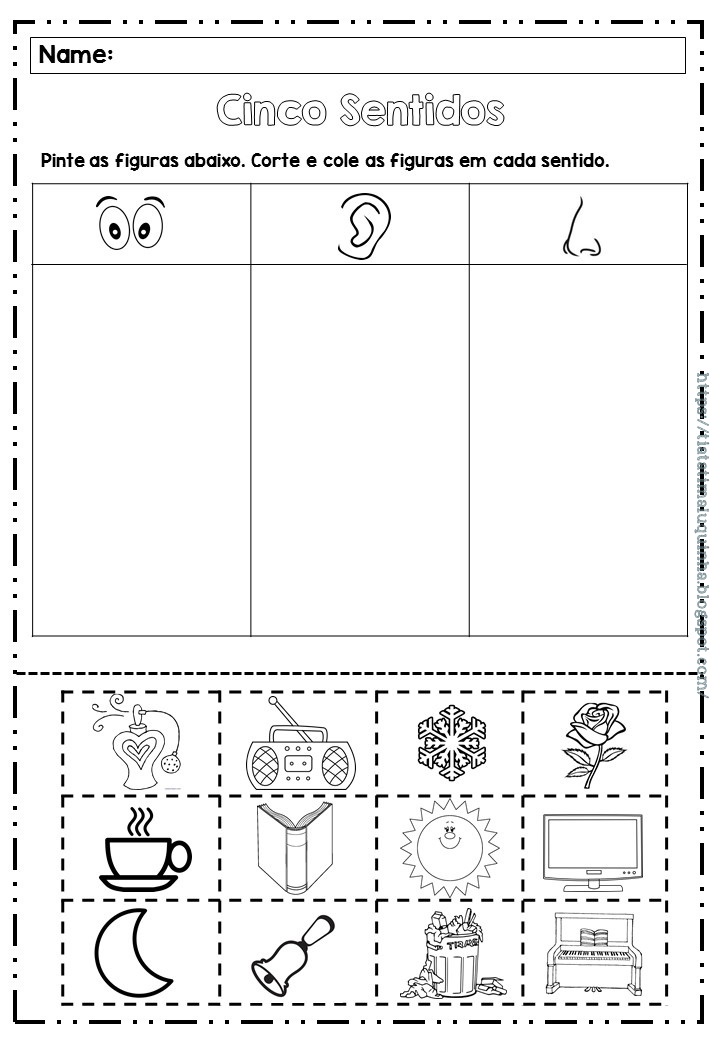 Escola Municipal de Educação Básica Augustinho Marcon.Catanduvas, junho/julho de 2021.Diretora: Tatiana Bittencourt Menegat. Assessora Técnica Pedagógica: Maristela Apª. Borella Baraúna.Assessora Técnica Administrativa: Margarete Petter Dutra.Professora: Leda Maria de Almeida.Aluno(a): ______________________________________________1º ano 01 e 02.